СОГЛАСОВАНИЕпроекта постановления (распоряжения) администрации городского поселения Коммунистический «О внесении изменений в постановление Администрации г. п. Коммунистический от 28.11.2018г. № 288 «Об утверждении муниципальной программы «Энергосбережение и повышение энергетической эффективности городского поселения Коммунистический»	2.Замечания (разногласия, дополнения, предложения) _____________________________________________________________________________________________________________________________________________________________________________________________________________________	3.Постановление (распоряжение) готовил и согласовал Главный специалист по ФЭР Зинковская Н.В.	4.Постановление (распоряжение) подлежит рассылке: Бухгалтерия, делопроизводство, ведущий специалистО внесении изменений в постановление Администрации г. п. Коммунистический от 28.11.2018г. № 288 «Об утверждении муниципальной программы «Энергосбережение и повышение энергетической эффективности городского поселения Коммунистический»Настоящее постановление разработано В соответствии с Бюджетным кодексом Российской Федерации, Федеральным законом от 06.10.2003 № 131-ФЗ «Об общих принципах организации местного самоуправления в Российской Федерации», Уставом городского поселения Коммунистический, постановлением Администрации г. п. Коммунистический от 06.11.2018 № 253 «О модельной муниципальной программе г. п. Коммунистический, порядке формирования утверждения и реализации муниципальных программ г. п. Коммунистический».Полномочия по разработке постановления относятся к Администрации городского поселения Коммунистический.Необходимость внесения изменений настоящего постановления возникла в связи с принятием решения Совета депутатов городского поселения Коммунистический от 26.12.2023 года № 225 «О бюджете городского поселения Коммунистический на 2024 год и на плановый период 2025 и 2026 годов».Антикоррупционная экспертиза проекта проведена, по результатам которой положений, содержащих коррупциогенные факторы, либо способствующих проявлению коррупции не выявлено.Главный специалист по ФЭР ________________ Зинковская Н.В.       января 2024 года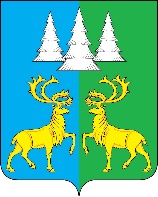 Ханты - Мансийский автономный округ – ЮграСоветский районАДМИНИСТРАЦИЯГОРОДСКОГО ПОСЕЛЕНИЯ КОММУНИСТИЧЕСКИЙПОСТАНОВЛЕНИЕ« 22 » января 2024 г.          	   	      	                                           № 6О внесении изменений в постановление Администрации г. п. Коммунистический от 28.11.2018г № 288 «Об утверждении муниципальной программы «Энергосбережение и повышение энергетической эффективности городского поселения  Коммунистический»В соответствии с Федеральным законом от 06.10.2003 № 131-ФЗ «Об общих принципах организации местного самоуправления в Российской Федерации», постановлением Правительства Российской Федерации от 31.12.2009 №1225 «О требованиях к региональным и муниципальным программам в области энергосбережения и повышения энергетической эффективности», Уставом городского поселения Коммунистический, постановлением Администрации городского поселения Коммунистический от 06.11.2018 № 253 «О модельной муниципальной программе г. п. Коммунистический, порядке формирования утверждения и реализации муниципальных программ г. п. Коммунистический»:1.Внести изменения в постановление Администрации г.п. Коммунистический от 28.11.2018г. № 288 «Об утверждении муниципальной программы «Энергосбережение и повышение энергетической эффективности городского поселения Коммунистический», а именно:1.1 Приложение к постановлению изложить в новой редакции согласно приложению к настоящему постановлению.2. Опубликовать настоящее постановление в Бюллетене «Вестник» и разместить на официальном сайте органов местного самоуправления городского поселения Коммунистический.3. Настоящее постановление вступает в силу после его опубликования и распространяет действие с 01.01.2024 года.4. Контроль исполнения настоящего постановления оставляю за собой.Глава городского поселенияКоммунистический									Л.А. ВилочеваПриложениек постановлению Администрации г. п. Коммунистическийот 22.01.2024г.  № 6 Паспортмуниципальной программы«Энергосбережение и повышение энергетической эффективности городского поселения Коммунистический»Основные положенияПоказатели муниципальной программы2.1. Прокси-показатели муниципальной программы в 2024 годуПомесячный план достижения показателей муниципальной программы в 2024 годуСтруктура муниципальной программыФинансовое обеспечение муниципальной программыМеханизм реализации муниципальной программы1. Финансирование муниципальной программы «Энергосбережение и повышение энергетической эффективности городского поселения Коммунистический» осуществляется в пределах бюджетных ассигнований, утвержденных решением Совета депутатов городского поселения Коммунистический о бюджете.2. Реализация мероприятий программы осуществляется в соответствии с Бюджетным кодексом Российской Федерации, иными нормативно-правовыми актами, муниципальными правовыми актами.3. Механизм реализации муниципальной программы представляет собой скоординированные по срокам и направлениям действия и включает:1) разработку проектов нормативных правовых актов городского поселения Коммунистический, необходимых для выполнения программы, и внесение их на рассмотрение в Администрацию городского поселения Коммунистический;2) взаимодействие с коммерческими и некоммерческими организациями по вопросам, относящимся к установленным сферам деятельности Финансово-экономического отдела;3) уточнение объемов финансирования по программным мероприятиям на очередной финансовый год и плановый период в соответствии с мониторингом фактически достигнутых результатов путем сопоставления их с целевыми показателями реализации программы;4) управление программой, эффективное использование средств, выделенных 
на реализацию программы;5) предоставление главе городского поселения Коммунистический отчета о ходе реализации муниципальной программы;6) информирование общественности о ходе и результатах реализации программы, финансировании программных мероприятий, в том числе о механизмах реализации отдельных мероприятий программы.4. Реализация мероприятий программы осуществляется в соответствии с Бюджетным кодексом Российской Федерации, иными нормативно-правовыми актами, муниципальными правовыми актами. 5. Мероприятия программы по представлению муниципального образования
в отношениях с органами местного самоуправления других муниципальных образований, органами государственной власти, гражданами и организациями реализуется с соблюдением требований Федерального закона от 05.04.2013 № 44-ФЗ «О контрактной системе в сфере закупок товаров, работ, услуг для обеспечения государственных и муниципальных нужд».6. Ответственный исполнитель муниципальной программы: 1) разрабатывает в пределах своих полномочий проекты муниципальных правовых актов городского поселения Коммунистический, необходимых для реализации программы; 2) ежегодно предоставляет отчет о реализации программы в порядке, установленном распоряжением Администрации городского поселения Коммунистический;3) ежегодно проводит оценку эффективности реализации программы в порядке, установленном распоряжением Администрации городского поселения Коммунистический;4) организует размещение программы в актуальной редакции, информации 
о реализации программы на официальном сайте органов местного самоуправления городского поселения Коммунистический, на общедоступном информационном ресурсе стратегического планирования в информационно-телекоммуникационной сети «Интернет»;5) направляет уведомления и предоставляет отчетность в Министерство экономического развития Российской Федерации посредством ГАИС «Управление»;6) несет дисциплинарную, гражданско-правовую и административную ответственность за полноту и достоверность информации, содержащейся в муниципальной программе, отчетности о ходе реализации муниципальной программы.7. Соисполнители муниципальной программы:1) обеспечивают исполнение мероприятий структурных элементов муниципальной программы;2) несут дисциплинарную, гражданско-правовую и административную ответственность за реализацию структурных элементов муниципальной программы; полноту и достоверность информации, содержащейся в структурном элементе муниципальной программы, отчетности о ходе реализации структурного элемента муниципальной программы.3) представляют ответственному исполнителю муниципальной программы информацию о реализации структурного элемента муниципальной программы, в срок до 10 числа месяца, следующего за отчетным кварталом;4) представляют ответственному исполнителю программы информацию 
для проведения оценки эффективности реализации программы, подготовки годового отчета 
о реализации программы.8. Ответственные за достижение показателей:1) обеспечивают достижение показателей муниципальной программы, в том числе установленных указами Президента Российской Федерации;2) несут дисциплинарную, гражданско-правовую и административную ответственность за не достижение показателей, предусмотренных соглашениями о предоставлении межбюджетных трансфертов (субсидий, субвенций) из федерального бюджета, бюджета Ханты-Мансийского автономного округа – Югры бюджету городского поселения Коммунистический; не достижение показателей муниципальной программы, в том числе установленных указами Президента Российской Федерации.ДолжностьДата поступления проекта постановления (распоряжения)Дата выдачи проекта постановления (распоряжения)ПодписьФ.И.О.Начальник ПОПепелева Е.А.Начальник ФЭОМолчанова И.С.Заместитель главыКарачевцева О.Н.Куратор муниципальной программы  Карачевцева Оксана Николаевна, заместитель главы городского поселения КоммунистическийОтветственный исполнитель муниципальной программыАдминистрация городского поселения КоммунистическийПериод реализации муниципальной программы2024-2030 годыЦели муниципальной программыПовышение эффективности использования топливно-энергетических ресурсовНаправления (подпрограммы) муниципальной программыОбъемы финансового обеспечения за весь период реализации637,0 тыс. рублейСвязь с национальными целями развития Российской Федерации/государственными программами автономного округа№ п/пНаименование показателяУровень показателяЕдиница измерения (по ОКЕИ)Базовое значениеБазовое значениеЗначение показателя по годамЗначение показателя по годамЗначение показателя по годамЗначение показателя по годамЗначение показателя по годамЗначение показателя по годамЗначение показателя по годамДокументОтветственный за достижение показателяСвязь с показателями национальных целей№ п/пНаименование показателяУровень показателяЕдиница измерения (по ОКЕИ)значениегод2024 год2025 год2026 год2027 год2028 год2029 год2030 годДокументОтветственный за достижение показателяСвязь с показателями национальных целей12345678910111213141516Цель 1. Повышение эффективности использования топливно-энергетических ресурсовЦель 1. Повышение эффективности использования топливно-энергетических ресурсовЦель 1. Повышение эффективности использования топливно-энергетических ресурсовЦель 1. Повышение эффективности использования топливно-энергетических ресурсовЦель 1. Повышение эффективности использования топливно-энергетических ресурсовЦель 1. Повышение эффективности использования топливно-энергетических ресурсовЦель 1. Повышение эффективности использования топливно-энергетических ресурсовЦель 1. Повышение эффективности использования топливно-энергетических ресурсовЦель 1. Повышение эффективности использования топливно-энергетических ресурсовЦель 1. Повышение эффективности использования топливно-энергетических ресурсовЦель 1. Повышение эффективности использования топливно-энергетических ресурсовЦель 1. Повышение эффективности использования топливно-энергетических ресурсовЦель 1. Повышение эффективности использования топливно-энергетических ресурсовЦель 1. Повышение эффективности использования топливно-энергетических ресурсовЦель 1. Повышение эффективности использования топливно-энергетических ресурсовЦель 1. Повышение эффективности использования топливно-энергетических ресурсов1.Уменьшение объемов энергопотребления в связи с улучшением технических характеристик энергопотребляющих устройств в здании администрации«МП»проценты98,02022 год97,097,097,097,097,098,099,0Федеральный закон от 06.10.2003 № 131-ФЗ «Об общих принципах организации местного самоуправления в Российской Федерации»;Федеральный закон "Об энергосбережении и о повышении энергетической эффективности, и о внесении изменений в отдельные законодательные акты Российской Федерации" от 23.11.2009 N 261-ФЗАдминистрация г.п. Коммунистический2.Замена установленных ламп на светодиодные в здании администрации«МП»проценты21,02022 год33,039,045,051,057,063,069,0Федеральный закон от 06.10.2003 № 131-ФЗ «Об общих принципах организации местного самоуправления в Российской Федерации»;Федеральный закон "Об энергосбережении и о повышении энергетической эффективности, и о внесении изменений в отдельные законодательные акты Российской Федерации" от 23.11.2009 N 261-ФЗАдминистрация г.п. Коммунистический3.Модернизация уличного освещения поселения. Замена уличных светильников на светодиодные«МП»проценты12,92022 год21,025,245,645,645,645,645,6Федеральный закон от 06.10.2003 № 131-ФЗ «Об общих принципах организации местного самоуправления в Российской Федерации»;Федеральный закон "Об энергосбережении и о повышении энергетической эффективности, и о внесении изменений в отдельные законодательные акты Российской Федерации" от 23.11.2009 N 261-ФЗАдминистрация г.п. Коммунистический№ п/пНаименование прокси-показателяПризнак возрастания/ убыванияЕдиница измерения (по ОКЕИ)Базовое значениеБазовое значениеЗначение показателя по кварталам/месяцамЗначение показателя по кварталам/месяцамЗначение показателя по кварталам/месяцамЗначение показателя по кварталам/месяцамОтветственный за достижение показателя№ п/пНаименование прокси-показателяПризнак возрастания/ убыванияЕдиница измерения (по ОКЕИ)значениегодNN+1…N+nОтветственный за достижение показателя12345678910111Показатель муниципальной программы «Наименование», ед. измерения по ОКЕИПоказатель муниципальной программы «Наименование», ед. измерения по ОКЕИПоказатель муниципальной программы «Наименование», ед. измерения по ОКЕИПоказатель муниципальной программы «Наименование», ед. измерения по ОКЕИПоказатель муниципальной программы «Наименование», ед. измерения по ОКЕИПоказатель муниципальной программы «Наименование», ед. измерения по ОКЕИПоказатель муниципальной программы «Наименование», ед. измерения по ОКЕИПоказатель муниципальной программы «Наименование», ед. измерения по ОКЕИПоказатель муниципальной программы «Наименование», ед. измерения по ОКЕИПоказатель муниципальной программы «Наименование», ед. измерения по ОКЕИ1.1«Наименование прокси-показателя» 1.NNПоказатель муниципальной программы «Наименование», ед. измерения по ОКЕИПоказатель муниципальной программы «Наименование», ед. измерения по ОКЕИПоказатель муниципальной программы «Наименование», ед. измерения по ОКЕИПоказатель муниципальной программы «Наименование», ед. измерения по ОКЕИПоказатель муниципальной программы «Наименование», ед. измерения по ОКЕИПоказатель муниципальной программы «Наименование», ед. измерения по ОКЕИПоказатель муниципальной программы «Наименование», ед. измерения по ОКЕИПоказатель муниципальной программы «Наименование», ед. измерения по ОКЕИПоказатель муниципальной программы «Наименование», ед. измерения по ОКЕИПоказатель муниципальной программы «Наименование», ед. измерения по ОКЕИN.n«Наименование прокси-показателя»……№ п/пНаименование показателяУровень показателяЕдиница измерения (по ОКЕИ)Плановые значения по кварталам/месяцамПлановые значения по кварталам/месяцамПлановые значения по кварталам/месяцамПлановые значения по кварталам/месяцамПлановые значения по кварталам/месяцамПлановые значения по кварталам/месяцамПлановые значения по кварталам/месяцамПлановые значения по кварталам/месяцамПлановые значения по кварталам/месяцамПлановые значения по кварталам/месяцамПлановые значения по кварталам/месяцамНа конец 2024 годаянв.фев.мартапр.майиюньиюльавг.сент.окт.нояб.123456789101112131415161.Повышение эффективности использования топливно-энергетических ресурсовПовышение эффективности использования топливно-энергетических ресурсовПовышение эффективности использования топливно-энергетических ресурсовПовышение эффективности использования топливно-энергетических ресурсовПовышение эффективности использования топливно-энергетических ресурсовПовышение эффективности использования топливно-энергетических ресурсовПовышение эффективности использования топливно-энергетических ресурсовПовышение эффективности использования топливно-энергетических ресурсовПовышение эффективности использования топливно-энергетических ресурсовПовышение эффективности использования топливно-энергетических ресурсовПовышение эффективности использования топливно-энергетических ресурсовПовышение эффективности использования топливно-энергетических ресурсовПовышение эффективности использования топливно-энергетических ресурсовПовышение эффективности использования топливно-энергетических ресурсовПовышение эффективности использования топливно-энергетических ресурсов1Уменьшение объемов энергопотребления в связи с улучшением технических характеристик энергопотребляющих устройств в здании администрации«МП»проценты--25,0--48,0--75,0--97,02Замена установленных ламп на светодиодные в здании администрации«МП»проценты--9,0--18,0--27,0--33,03Модернизация уличного освещения поселения. Замена уличных светильников на светодиодные«МП»проценты--7,0--14,0--21,0--21,0№ п/пЗадачи структурного элементаКраткое описание ожидаемых эффектов от реализации задачи структурного элементаСвязь с показателями1234Структурные элементы, не входящие в направления (подпрограммы)Структурные элементы, не входящие в направления (подпрограммы)Структурные элементы, не входящие в направления (подпрограммы)Структурные элементы, не входящие в направления (подпрограммы)1.Комплекс процессных мероприятий «Улучшение технических характеристик энергопотребляющих устройств»Комплекс процессных мероприятий «Улучшение технических характеристик энергопотребляющих устройств»Комплекс процессных мероприятий «Улучшение технических характеристик энергопотребляющих устройств»Ответственный за реализацию: Администрация г.п. КоммунистическийСрок реализации 2024-2030Срок реализации 2024-20301.1Модернизация освещения в здании АдминистрацииОсуществлена замена установленных ламп на светодиодные в здании администрацииПоказатель 1.Уменьшение объемов энергопотребления в связи с улучшением технических характеристик энергопотребляющих устройств в здании администрации.Показатель 2.Замена установленных ламп на светодиодные в здании администрации.1.2Модернизация уличного освещения городского поселенияОсуществлена замена уличных светильников на светодиодныеПоказатель 3.Модернизация уличного освещения поселения. Замена уличных светильников на светодиодные.1.3Химическая очистка внутренних поверхностей нагрева системы отопленияОсуществлена очистка системы отопления здания АдминистрацииПоказатель 1.Уменьшение объемов энергопотребления в связи с улучшением технических характеристик энергопотребляющих устройств в здании администрации2Комплекс процессных мероприятий «Улучшение технических характеристик зданий Администрации»Комплекс процессных мероприятий «Улучшение технических характеристик зданий Администрации»Комплекс процессных мероприятий «Улучшение технических характеристик зданий Администрации»Ответственный за реализацию: Администрация г.п. КоммунистическийСрок реализации 2024-2030Срок реализации 2024-20302.1Ремонтные работы по внешнему контуру зданий и внутренних перекрытийОсуществлено утепление дверных блоков на входе. Обеспечено автоматическое закрывание дверей. Осуществлена замена оконных блоков.Показатель 1.Уменьшение объемов энергопотребления в связи с улучшением технических характеристик энергопотребляющих устройств в здании администрацииНаименование муниципальной программы, структурного элемента, источник финансового обеспеченияОбъем финансового обеспечения по годам, тыс.рублейОбъем финансового обеспечения по годам, тыс.рублейОбъем финансового обеспечения по годам, тыс.рублейОбъем финансового обеспечения по годам, тыс.рублейОбъем финансового обеспечения по годам, тыс.рублейОбъем финансового обеспечения по годам, тыс.рублейОбъем финансового обеспечения по годам, тыс.рублейОбъем финансового обеспечения по годам, тыс.рублейНаименование муниципальной программы, структурного элемента, источник финансового обеспечения2024 год2025 год2026 год2027 год2028 год2029 год2030 годВсего123456789Муниципальная программа (всего), в том числе:1,01,01,071,0171,071,0321,0637,0Местный бюджет1,01,01,071,0171,071,0321,0637,01. Комплекс процессных мероприятий «Улучшение технических характеристик энергопотребляющих устройств» (всего), в том числе:1,01,01,071,071,071,0171,0387,0Местный бюджет1,01,01,071,071,071,0171,0387,02. Комплекс процессных мероприятий «Улучшение технических характеристик зданий Администрации» (всего), в том числе:0,00,00,00,0100,00,0150,0250,0Местный бюджет0,00,00,00,0100,00,0150,0250,0